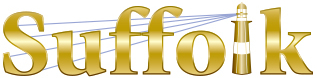 County Community College
Michael J. Grant Campus Academic AssemblyResolution 2021-02 [03]Approving ENG100 Enhanced Freshman CompositionCourse Adoption Proposal (AEG)Whereas the Humanities/ Social Sciences faculty at the Eastern campus have proposed adopting the ENG100 Enhanced Freshman Composition course that is currently offered on the Ammerman and Grant campuses; and Whereas the ENG100 Enhanced Freshman Composition Course Adoption Proposal has received the necessary multi-campus approvals; and Whereas the College Curriculum Committee approved the ENG100 Enhanced Freshman Composition Course Adoption Proposal on 01/28/2021 by a vote of [10-0-0]; therefore be itResolved that the Grant Campus Academic Assembly approves the ENG100 Enhanced Freshman Composition Course Adoption Proposal.	Passed [45-1-3] by the Assembly on February 23, 2021